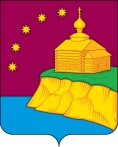 О внесении изменений в решение Советадепутатов сельского поселения Малый Атлымот 01.09.2022 № 180 «О денежном содержаниии гарантиях лицам, замещающим муниципальныедолжности сельского поселения Малый Атлым»В соответствии с частью 2 Нормативов формирования расходов на оплату труда депутатов, выборных должностных лиц местного самоуправления, осуществляющих свои полномочия на постоянной основе, муниципальных служащих в Ханты-Мансийском автономном округе – Югре, утвержденных постановлением Правительства Ханты-Мансийского автономного округа – Югры от 23.08.2019 № 278-п, в целях уточнения порядка осуществления выплат премии за выполнение особо важных и сложных заданий, а также премий по результатам работы за квартал, год, Совет депутатов сельского поселении Малый Атлым  РЕШИЛ:1.  Внести изменения в решение Совета депутатов сельского поселения Малый Атлым от 01.09.2022 № 180 «О денежном содержании и гарантиях лицам, замещающим муниципальные должности сельского поселения Малый Атлым»:     1.1. Изложить пункт 2.1. Приложения 1 в новой редакции: «2.1. Размер денежного вознаграждения главы сельского поселения Малый Атлым – 3634 рубля.».      1.2.Изложить пункт 7.2 Приложения 1 в новой редакции:«7.2. Основанием для выплаты премии является решение Совета депутатов сельского    поселения Малый Атлым. Премия за выполнение особо важных и сложных заданий устанавливается в размере не более одного денежного вознаграждения.».      1.3. Изложить пункт 8.2 Приложения 1 в новой редакции:        «8.2. Размер денежного поощрения по результатам работы за квартал (до двух фондов         оплаты труда), год (до трех фондов оплаты труда) определяется решением Совета депутатов сельского поселения Малый Атлым.».    2. Решение вступает в силу с момента обнародования и распространяется на            правоотношения, возникшие  с 01 октября 2022 года.    3. Обнародовать настоящее постановление путем размещения на информационных стендах и на официальном сайте сельского поселения Малый Атлым (https://www.admmatlim.ru).    4. Контроль за выполнением решения возложить на председателя постоянной комиссии по экономике и финансам Совета депутатов сельского поселения Малый Атлым Щенникову С.А.	Глава сельского поселения Малый Атлым                      С.В.ДейнекоСОВЕТ ДЕПУТАТОВ СЕЛЬСКОГО ПОСЕЛЕНИЯ МАЛЫЙ АТЛЫМ                                        Октябрьского районаХанты – Мансийского автономного округа – ЮгрыРЕШЕНИЕСОВЕТ ДЕПУТАТОВ СЕЛЬСКОГО ПОСЕЛЕНИЯ МАЛЫЙ АТЛЫМ                                        Октябрьского районаХанты – Мансийского автономного округа – ЮгрыРЕШЕНИЕСОВЕТ ДЕПУТАТОВ СЕЛЬСКОГО ПОСЕЛЕНИЯ МАЛЫЙ АТЛЫМ                                        Октябрьского районаХанты – Мансийского автономного округа – ЮгрыРЕШЕНИЕСОВЕТ ДЕПУТАТОВ СЕЛЬСКОГО ПОСЕЛЕНИЯ МАЛЫЙ АТЛЫМ                                        Октябрьского районаХанты – Мансийского автономного округа – ЮгрыРЕШЕНИЕСОВЕТ ДЕПУТАТОВ СЕЛЬСКОГО ПОСЕЛЕНИЯ МАЛЫЙ АТЛЫМ                                        Октябрьского районаХанты – Мансийского автономного округа – ЮгрыРЕШЕНИЕСОВЕТ ДЕПУТАТОВ СЕЛЬСКОГО ПОСЕЛЕНИЯ МАЛЫЙ АТЛЫМ                                        Октябрьского районаХанты – Мансийского автономного округа – ЮгрыРЕШЕНИЕСОВЕТ ДЕПУТАТОВ СЕЛЬСКОГО ПОСЕЛЕНИЯ МАЛЫЙ АТЛЫМ                                        Октябрьского районаХанты – Мансийского автономного округа – ЮгрыРЕШЕНИЕСОВЕТ ДЕПУТАТОВ СЕЛЬСКОГО ПОСЕЛЕНИЯ МАЛЫЙ АТЛЫМ                                        Октябрьского районаХанты – Мансийского автономного округа – ЮгрыРЕШЕНИЕСОВЕТ ДЕПУТАТОВ СЕЛЬСКОГО ПОСЕЛЕНИЯ МАЛЫЙ АТЛЫМ                                        Октябрьского районаХанты – Мансийского автономного округа – ЮгрыРЕШЕНИЕСОВЕТ ДЕПУТАТОВ СЕЛЬСКОГО ПОСЕЛЕНИЯ МАЛЫЙ АТЛЫМ                                        Октябрьского районаХанты – Мансийского автономного округа – ЮгрыРЕШЕНИЕ«14 »ноября2022 г№184с. Малый Атлымс. Малый Атлымс. Малый Атлымс. Малый Атлымс. Малый Атлымс. Малый Атлымс. Малый Атлымс. Малый Атлымс. Малый Атлымс. Малый Атлым